Результати навчанняРН8. Автономно приймати рішення в складних і непередбачуваних ситуаціях.РН9. Організовувати спільну діяльність фахівців різних галузей і непрофесіоналів, здійснювати їх підготовку до виконання завдань соціальної  допомоги.РН14. Демонструвати ініціативу, самостійність, оригінальність, генерувати нові ідеї для розв’язання завдань професійної діяльності.Теми що розглядаються Методами навчання у викладанні навчальної дисципліни «Адаптивне управління» є:- словесні (бесіда, дискусія, лекція, робота з книгою);- наочні (ілюстрація практичними прикладами, презентація);- ігрові (рольові, ділові);- документальні (робота з документами, аналіз, складання документів);- інтерактивні (підбір та обговорення відеоматеріалів, виступи-презентації);- самостійні (опрацювання лекційного матеріалу та фахової літератури);- дослідницькі (теоретичний аналіз наукових джерел, емпіричне дослідження).Методами контролю у викладанні навчальної дисципліни «Адаптивне управління» є усний та письмовий контроль під час проведення поточного та семестрового контролю.Поточний контроль реалізується у формі опитування, виступів на практичних заняттях, виконання індивідуальних завдань, проведення контрольних робіт. Контроль складової робочої програми, яка освоюється під час самостійної роботи студента, проводиться:з лекційного матеріалу – шляхом перевірки конспектів;з практичних занять – за допомогою перевірки виконаних завдань.Семестровий контроль проводиться у формі диференційованого заліку відповідно до навчального плану в обсязі навчального матеріалу, визначеного навчальною програмою та у терміни, встановлені навчальним планом в усній або в письмовій формі за контрольними завданнями. Результати поточного контролю враховуються як допоміжна інформація для виставлення оцінки з даної дисципліни.Студент вважається допущеним до семестрового диференційованого заліку з навчальної дисципліни за умови повного відпрацювання усіх практичних занять, передбачених навчальною програмою з дисципліни.Розподіл балів, які отримують студентиТаблиця 1. – Розподіл балів для оцінювання успішності студента для залікуКритерії  та система оцінювання знань та вмінь студентів. Згідно основних положень ЄКТС, під системою оцінювання слід розуміти сукупність методів (письмові, усні і практичні тести, екзамени, проекти, тощо), що використовуються при оцінюванні досягнень особами, що навчаються, очікуваних результатів навчання.Успішне оцінювання результатів навчання є передумовою присвоєння кредитів особі, що навчається. Тому твердження про результати вивчення компонентів програм завжди повинні супроводжуватися зрозумілими та відповідними критеріями оцінювання для присвоєння кредитів. Це дає можливість стверджувати, чи отримала особа, що навчається, необхідні знання, розуміння, компетенції.Критерії оцінювання – це описи того, що як очікується, має зробити особа, яка навчається, щоб продемонструвати досягнення результату навчання.Основними концептуальними положеннями системи оцінювання знань та вмінь студентів є:Підвищення якості підготовки і конкурентоспроможності фахівців за рахунок стимулювання самостійної та систематичної роботи студентів протягом навчального семестру, встановлення постійного зворотного зв’язку викладачів з кожним студентом та своєчасного коригування його навчальної діяльності.Підвищення об’єктивності оцінювання знань студентів відбувається за рахунок контролю протягом семестру із використанням 100 бальної шкали (табл. 2). Оцінки обов’язково переводять у національну шкалу (з виставленням державної семестрової оцінки „відмінно”, „добре”, „задовільно” чи „незадовільно”) та у шкалу ЕСТS (А, В, С, D, Е, FХ, F).Таблиця 2 – Шкала оцінювання знань та умінь: національна та ЕСТSОсновна літератураДовгань Л. Є., Ведута Л. Л., Шкробот М. В. Сучасні концепції управління організаціями: навч. посібник; КПІ ім. Ігоря Сікорського. Електронні текстові дані (1 файл: 2,46 Мбайт). Київ : КПІ ім. Ігоря Сікорського, 2018. 278 с. URL: https://ela.kpi.ua/handle/123456789/25274 Воробйова Є.В. Педагогічні умови формування індивідуального стилю професійної діяльності майбутніх менеджерів адміністративної діяльності дис. канд. пед. наук : 13.00.04 / Воробйова Євгенія Вячеславівна. – Харків, 2010. – 263 с.Романовський О.Г., Чеботарьов М.К., Воробйова Є.В. Готовність до адаптивного управління сучасного менеджера в умовах конкуренції на ринку праці / Романовський О. Г., Чеботарьов М.К., Воробйова Є.В., Резнік С.М., Панфілов Ю.І., Костиря І.В. за заг. ред. О. Г. Романовського. – Харків: НТУ«ХПІ», 2018. – 166 стр.Грень Л. М. Розвиток мотиваційної сфери студентів як основа досягнення успіху в майбутній професійній діяльності [Електронний ресурс] / Л. М. Грень // Проблеми інженернопедагогічної освіти. – 2010. – №28/29. – Режим доступу : http://repository.kpi.kharkov.ua/bitstream/KhPIPress/18139/1/2010_Hren_Rozvytok_motyvatsiinoi.pdfПойда-Носик Н. Н. Адаптивне управління в системі забезпечення фінансової безпеки корпоративного підприємства [Електронний ресурс] / Н. Н. Пойда-Носик // Інформаційна та економічна безпека (INFECO-2015): матеріали ІІ Міжнародної наук.-практ. Інтернет-конференції (21-22 травня, м. Харків). – Харків : ХІБС УБС НБУ, 2015. – Режим доступу : https://dspace.uzhnu.edu.ua/jspui/handle/lib/9100. Потєряхін О. Л. Самоефективність і мотивація діяльності [Електронний ресурс] / О. Л. Потєряхін. – Режим доступу : :http://labipt.com/Самоефективність-і-мотивація-діяльн/. Приживара С. В. Управління як специфічний вид діяльності [Електронний ресурс] / С. В. Приживара // Державне будівництво – 2012. – №1. – Режим доступу : http://www.kbuapa.kharkov.ua/ebook/db/2012-1/doc/1/07.pdf Прищак М. Д. Психологія управління в організації : навчальний посібник / М. Д. Прищак, О. Й. Лесько. – [2-ге вид., перероб. і доп.]. – Вінниця, 2016. – 150 с. Прядко Н. О. Мотивація досягнення як детермінанта успіху в професійній діяльності особистості / Н. О. Прядко // Вісник. Серія: Педагогічні науки. – 2015. – № 127. – С. 177-180Прокопенко Т.О. Теорія систем та прийняття управлінських рішень : навч. посібн.. М-во науки і освіти України, Черкаський держ. технол. університет, ЧДТУ, 2018. 187 с. Луцька Н., Ладанюк А., Кишенько В., Власенко Л., Іващук В. Методи сучасної теорії управління Київ: Ліра-К, 2018. 368 с. Сучасний менеджмент у питаннях і відповідях. Редактори: Балашов А.М., Мошек Г.Є. Київ: Алерта. 2018. 620 сРомановський О. Г. Мотивація досягнення як умова конкурентоспроможності майбутнього фахівця / О. Г. Романовський, О. С. Пономарьов, В. М. Грень, С. М. Резнік. – Харків : НТУ «ХПІ», 2014. – 56 с.Стец І. І. Адаптивне управління підприємством [Електронний ресурс] / І. І. Стец // Глобальні та національні проблеми економіки : електронне фахове видання. – Миколаївський національний університет імені В. О. Сухомлинського, 2017. – Випуск 18. – С. 300- 305.– Режим доступу : http://global-national.in.ua/issue-18-2017/25- vipusk-18-serpen-2017-r/3306-stets-i-i-adaptivne-upravlinnyapidpriemstvom. Стец І. І. Адаптивне управління потенціалом підприємства / І. І. Стец // Українська наука : минуле, сучасне, майбутнє : Щорічник. – Випуск 18 / За заг. ред. М. В. Лазаровича. – Тернопіль : ТНЕУ, 2013. – С. 154-161. 118. Стратегія сталого розвитку «Україна – 2020» [Електронний ресурс]. – Режим доступу : URL : http: http://zakon5.rada.gov.ua/laws/show/5/2015Допоміжна:Кравченко М.О. Сучасні передумови антикризового системного менеджменту. Ефективна економіка. 2014. №11. URL: http://www.economy.nayka.com.ua/?op=1&z=3535. Краснокутська Н.С., Нащекіна О.М., Замула О.В. та ін. Менеджмент. Харків: Мадрид, 2019. 231 с.Менеджмент організацій і адміністрування: Навчальний посібник для підготовки до державного іспиту на ступінь магістра зі спеціальності «Менеджмент організацій і адміністрування (за видами економічної діяльності)» / під ред. С.К. Харічкова, Г.А. Дорошук. Одеса: «Освіта України», 2015. 444 с. Система менеджмента: класификация систем менеджмента. URL: https://www.executive.ru/wiki/index.php/%D0%A1%D0%B8%D1%81%D1%82%D0%B5% D0%BC%D0%B0_%D0%BC%D0%B5%D0%BD%D0%B5%D0%B4%D0%B6% D0%BC%D0%B5%D0%BD%D1%82%D0%B0Сучасні концепції менеджменту. URL: https://studopedia.su/9_43873_suchasni-kontseptsii-menedzhmentu.htmlЩебилкіна І. О., Грибова Д. В. Основи менеджменту: навч. посіб. з дисципліни . Мелітоп. держ. пед. ун-т ім. Б. Хмельницького. Мелітополь : Вид. буд. Мелітоп. міськ. друк., 2015. 479 с. Психологія управлінської діяльності лідера: навчальний посібник / Романовський О.Г., Пономарьов О.С., Гура Т.В., Книш А.Є., Бондаренко В.В.. Харків, 2017 р. 100 с. URL: http://repository.kpi.kharkov.ua/bitstream/KhPIPress/31809/1/Romanovskyi_Psykholohiia_uprav_diialnosti_lidera_2017.pdfФесік Л. І. Адаптивне управління: еволюція поняття та сутнісна характеристика [Електронний ресурс] / Л. І. Фесік // Електронне наукове фахове видання «Теорія та методика управління освітою». – 2010. – Випуск №5, грудень 2010 р. – Режим доступу : URL : http://tme.umo.edu.ua/docs/5/11fescec.pdf – 22.04.2016 р. – Заголовок з екрану.Ходаківський Є І. Психологія управління. Підручник. 3-тє вид. перероб. та доп. / Є. І. Ходаківський, Ю. В. Богоявленська, Т. П. Грабар. – К. : Центр учбової літератури, 2011. – 664 с.Чеботарьов М. К.Формування готовності до адаптивного управління сучасного менеджера засобами тренінгових технологій / Є. В. Воробйова, М. К. Чеботарьов // Інформаційні технології: наука, техніка, технологія, освіта, здоров’я : Двадцять шоста міжнародна науково практична конференція MicroCAD-2018, 16-18 травня 2018 р.; у 4 ч. Ч.4 / За ред. проф. Сокола Є. І. – Харків : НТУ «ХПІ». – С.125.MathieuJ. E. etal. Modeling reciprocal team cohesion– performance relationships, as impacted by shared leadership and members’ competence [Електроннийресурс] / J. Mathieu, M. Kukenberger, L. D'Innocenzo, G. Reilly //Journal of Applied Psychology. – 2015. – Vol. 100. – №. 3. – P. 713-734. – Режим доступу : http://psycnet.apa.org/buy/2015-09764-001.Структурно-логічна схема вивчення навчальної дисципліниТаблиця 3. – Перелік дисциплін Провідний лектор: 	доц. Євгенія ВОРОБЙОВА		________________(посада, звання, ПІБ)				(підпис)АДАПТИВНЕ УПРАВЛІННЯСИЛАБУСАДАПТИВНЕ УПРАВЛІННЯСИЛАБУСАДАПТИВНЕ УПРАВЛІННЯСИЛАБУСАДАПТИВНЕ УПРАВЛІННЯСИЛАБУСАДАПТИВНЕ УПРАВЛІННЯСИЛАБУСАДАПТИВНЕ УПРАВЛІННЯСИЛАБУСАДАПТИВНЕ УПРАВЛІННЯСИЛАБУСШифр і назва спеціальностіШифр і назва спеціальностіШифр і назва спеціальності232 Соціальне забезпеченняІнститут / факультетІнститут / факультетСоціально-гуманітарних технологійНазва програмиНазва програмиНазва програмиУправління в сфері соціального забезпеченняКафедраКафедраПедагогіки та психології управління соціальними системами імені акад. І.А. ЗязюнаТип програмиТип програмиТип програмиОсвітньо-професійнаМова навчанняМова навчанняУкраїнськаВикладачВикладачВикладачВикладачВикладачВикладачВикладачВоробйова Євгенія ВячеславівнаВоробйова Євгенія ВячеславівнаВоробйова Євгенія ВячеславівнаВоробйова Євгенія ВячеславівнаВоробйова Євгенія ВячеславівнаYevheniia.Vorobiova@khpi.edu.uaYevheniia.Vorobiova@khpi.edu.ua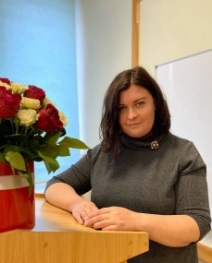 Кандидат педагогічних наук, доцент, доцент кафедри педагогіки та психології управління соціальними системами ім. акад. І.А. Зязюна (НТУ «ХПІ»). Досвід роботи – понад 17 роківАвторка понад 60 наукових і навчально-методичних публікацій. Провідна лекторка з курсів: «Психологія, менеджменту маркетингу та реклами», «Економічна психологія», «Освітній менеджмент», «Фасилітаційна педагогіка»Кандидат педагогічних наук, доцент, доцент кафедри педагогіки та психології управління соціальними системами ім. акад. І.А. Зязюна (НТУ «ХПІ»). Досвід роботи – понад 17 роківАвторка понад 60 наукових і навчально-методичних публікацій. Провідна лекторка з курсів: «Психологія, менеджменту маркетингу та реклами», «Економічна психологія», «Освітній менеджмент», «Фасилітаційна педагогіка»Кандидат педагогічних наук, доцент, доцент кафедри педагогіки та психології управління соціальними системами ім. акад. І.А. Зязюна (НТУ «ХПІ»). Досвід роботи – понад 17 роківАвторка понад 60 наукових і навчально-методичних публікацій. Провідна лекторка з курсів: «Психологія, менеджменту маркетингу та реклами», «Економічна психологія», «Освітній менеджмент», «Фасилітаційна педагогіка»Кандидат педагогічних наук, доцент, доцент кафедри педагогіки та психології управління соціальними системами ім. акад. І.А. Зязюна (НТУ «ХПІ»). Досвід роботи – понад 17 роківАвторка понад 60 наукових і навчально-методичних публікацій. Провідна лекторка з курсів: «Психологія, менеджменту маркетингу та реклами», «Економічна психологія», «Освітній менеджмент», «Фасилітаційна педагогіка»Кандидат педагогічних наук, доцент, доцент кафедри педагогіки та психології управління соціальними системами ім. акад. І.А. Зязюна (НТУ «ХПІ»). Досвід роботи – понад 17 роківАвторка понад 60 наукових і навчально-методичних публікацій. Провідна лекторка з курсів: «Психологія, менеджменту маркетингу та реклами», «Економічна психологія», «Освітній менеджмент», «Фасилітаційна педагогіка»Загальна інформація про курсЗагальна інформація про курсЗагальна інформація про курсЗагальна інформація про курсЗагальна інформація про курсЗагальна інформація про курсЗагальна інформація про курсАнотаціяАнотаціяПід час навчання ОК здобувачі зможуть опанувати базові принципи щодо процесу управління змінами, засвоїти принципи та методи організації процесу управлінськими змінами, вивчити роль командного менеджменту як механізму реалізації управлінських змін, визначити особливості адаптивного управління відповідно до сучасних тенденцій, проаналізувати можливість ефективного адаптивного управління в контексті організаційних змін, здатність враховувати індивідуальні особливості управлінця щодо готовності до адаптивного управління.Під час навчання ОК здобувачі зможуть опанувати базові принципи щодо процесу управління змінами, засвоїти принципи та методи організації процесу управлінськими змінами, вивчити роль командного менеджменту як механізму реалізації управлінських змін, визначити особливості адаптивного управління відповідно до сучасних тенденцій, проаналізувати можливість ефективного адаптивного управління в контексті організаційних змін, здатність враховувати індивідуальні особливості управлінця щодо готовності до адаптивного управління.Під час навчання ОК здобувачі зможуть опанувати базові принципи щодо процесу управління змінами, засвоїти принципи та методи організації процесу управлінськими змінами, вивчити роль командного менеджменту як механізму реалізації управлінських змін, визначити особливості адаптивного управління відповідно до сучасних тенденцій, проаналізувати можливість ефективного адаптивного управління в контексті організаційних змін, здатність враховувати індивідуальні особливості управлінця щодо готовності до адаптивного управління.Під час навчання ОК здобувачі зможуть опанувати базові принципи щодо процесу управління змінами, засвоїти принципи та методи організації процесу управлінськими змінами, вивчити роль командного менеджменту як механізму реалізації управлінських змін, визначити особливості адаптивного управління відповідно до сучасних тенденцій, проаналізувати можливість ефективного адаптивного управління в контексті організаційних змін, здатність враховувати індивідуальні особливості управлінця щодо готовності до адаптивного управління.Під час навчання ОК здобувачі зможуть опанувати базові принципи щодо процесу управління змінами, засвоїти принципи та методи організації процесу управлінськими змінами, вивчити роль командного менеджменту як механізму реалізації управлінських змін, визначити особливості адаптивного управління відповідно до сучасних тенденцій, проаналізувати можливість ефективного адаптивного управління в контексті організаційних змін, здатність враховувати індивідуальні особливості управлінця щодо готовності до адаптивного управління.Цілі курсуЦілі курсуМета вивчення дисципліни – оволодіння магістрантами сучасним управлінським мисленням та системою спеціальних знань у галузі управління змінами; формування розуміння концептуальних основ адаптивного управління соціально-економічними та соціальними системами; можливістю застосовувати підходу управління змінами в організації, прийняття непопулярних управлінських рішень; визначення особливостей готовності до адаптивного управління менеджерів.Мета вивчення дисципліни – оволодіння магістрантами сучасним управлінським мисленням та системою спеціальних знань у галузі управління змінами; формування розуміння концептуальних основ адаптивного управління соціально-економічними та соціальними системами; можливістю застосовувати підходу управління змінами в організації, прийняття непопулярних управлінських рішень; визначення особливостей готовності до адаптивного управління менеджерів.Мета вивчення дисципліни – оволодіння магістрантами сучасним управлінським мисленням та системою спеціальних знань у галузі управління змінами; формування розуміння концептуальних основ адаптивного управління соціально-економічними та соціальними системами; можливістю застосовувати підходу управління змінами в організації, прийняття непопулярних управлінських рішень; визначення особливостей готовності до адаптивного управління менеджерів.Мета вивчення дисципліни – оволодіння магістрантами сучасним управлінським мисленням та системою спеціальних знань у галузі управління змінами; формування розуміння концептуальних основ адаптивного управління соціально-економічними та соціальними системами; можливістю застосовувати підходу управління змінами в організації, прийняття непопулярних управлінських рішень; визначення особливостей готовності до адаптивного управління менеджерів.Мета вивчення дисципліни – оволодіння магістрантами сучасним управлінським мисленням та системою спеціальних знань у галузі управління змінами; формування розуміння концептуальних основ адаптивного управління соціально-економічними та соціальними системами; можливістю застосовувати підходу управління змінами в організації, прийняття непопулярних управлінських рішень; визначення особливостей готовності до адаптивного управління менеджерів.Формат Формат Лекції, практичні заняття,самостійна робота. Підсумковий контроль – залікЛекції, практичні заняття,самостійна робота. Підсумковий контроль – залікЛекції, практичні заняття,самостійна робота. Підсумковий контроль – залікЛекції, практичні заняття,самостійна робота. Підсумковий контроль – залікЛекції, практичні заняття,самостійна робота. Підсумковий контроль – залікСеместр111111Тема 1. Управління розвитком і особливості процесів організаційних змін у сучасних умовахТема 2. Концепція і стратегія управління змінамиТема 3. Командні зміниТема 4. Розвиток організації в сучасних умовах та проблеми управління опором змінамТема 5. Управління змінами у стратегічному розвитку організаціїТема 6. Механізми адаптивного управління змінами: методологічні підходи та організаційні рішенняТема 7. Адаптивне управління в системі організаційного розвиткуТема 8. Готовність до адаптивного управління сучасного менеджераНазва темиВиди навчальної роботи здобувачів вищої освітиВиди навчальної роботи здобувачів вищої освітиВиди навчальної роботи здобувачів вищої освітиВиди навчальної роботи здобувачів вищої освітиВиди навчальної роботи здобувачів вищої освітиРазом за темоюНазва темиАктивна робота на лекційному заняттіАктивна робота на практичному занятті Самостійна робота Індивідуальне завданняПідсумковий контроль (залік)Разом за темоюТема 1. Управління розвитком і особливості процесів організаційних змін у сучасних умовах235--10Тема 2. Концепція і стратегія управління змінами235--10Тема 3. Командні зміни235--10Тема 4. Розвиток організації в сучасних умовах та проблеми управління опором змінам235--10Тема 5. Управління змінами у стратегічному розвитку організації235--10Тема 6. Механізми адаптивного управління змінами: методологічні підходи та організаційні рішення235--10Тема 7. Адаптивне управління в системі організаційного розвитку235--10Тема 8. Готовність до адаптивного управління сучасного менеджера235--10Залік ----2020ВСЬОГО162440-20100Рейтинговаоцінка, балиОцінка ЕСТS та її визначенняНаціональна оцінкаКритерії оцінюванняКритерії оцінюванняРейтинговаоцінка, балиОцінка ЕСТS та її визначенняНаціональна оцінкапозитивнінегативні1234590-100АВідмінно- Глибоке знання навчального матеріалу модуля, що містяться в основних і додаткових літературних джерелах;- вміння аналізувати явища, які вивчаються, в їхньому взаємозв’язку і розвитку;- вміння проводити теоретичні розрахунки;- відповіді на запитання чіткі, лаконічні, логічно послідовні;- вміння  вирішувати складні практичні задачіВідповіді на запитання можуть  містити незначні неточності                82-89ВДобре- Глибокий рівень знань в обсязі обов’язкового матеріалу, що передбачений модулем;- вміння давати аргументовані відповіді на запитання і проводити теоретичні розрахунки;- вміння вирішувати складні практичні задачіВідповіді на запитання містять певні неточності;75-81СДобре- Міцні знання матеріалу, що вивчається, та його практичного застосування;- вміння давати аргументовані відповіді на запитання і проводити теоретичні розрахунки;- вміння вирішувати практичні задачі- невміння використовувати теоретичні знання для вирішення складних практичних задач.64-74ДЗадовільно- Знання основних фундаментальних положень матеріалу, що вивчається, та їх практичного застосування;- вміння вирішувати прості практичні задачі.Невміння давати аргументовані відповіді на запитання;- невміння аналізувати викладений матеріал і виконувати розрахунки;- невміння вирішувати складні практичні задачі.60-63  ЕЗадовільно- Знання основних фундаментальних положень матеріалу модуля,- вміння вирішувати найпростіші практичні задачі.Незнання окремих (непринципових) питань з матеріалу модуля;- невміння послідовно і аргументовано висловлювати думку;- невміння застосовувати теоретичні положення при розвязанні практичних задач35-59FХ (потрібне додаткове вивчення)НезадовільноДодаткове вивчення матеріалу модуля може бути виконане в терміни, що передбачені навчальним планом.Незнання основних фундаментальних положень навчального матеріалу модуля;- істотні помилки у відповідях на запитання;- невміння розв’язувати прості практичні задачі.1-34 F  (потрібне повторне вивчення)Незадовільно-- Повна відсутність знань значної частини навчального матеріалу модуля;- істотні помилки у відповідях на запитання;-незнання основних фундаментальних положень;- невміння орієнтуватися під час розв’язання  простих практичних задачВивчення цієї дисципліни безпосередньо спирається на:На результати вивчення цієї дисципліни безпосередньо спираються:Системний підхід в управлінні та організація праці управлінцяЛідерство в управлінні соціальними  процесами